Mid-West RegionTHERAPY AND MEDICAL TRAINING DAY Avon RDAAvon RDA, Kings Weston Road, Henbury, Bristol, BS10 7QT Monday 16th September 20190900 (for 0930 start) Course Trainers:Gill EdwardsKim LangbridgeCost £5 to include coffee and biscuits. Booking is essential.  Bookings must be received by 9th September 2019.  Participants must bring a copy of your coach passport.  Please bring a packed lunch.To book, please return the form below along with a cheque made out to “RDA Mid West” to:Mrs M Vaughan-Johns, Durlett Farm House, Durlett, Bromham, Wilts. SN15 2HY. Tel: 07887 875683.  E-mail rvaughanjohns@icloud.com if you require further information.-------------------------------------------------------------------------------------------------------------------------------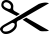 Mid-West Region, Therapy and Medical Training Day Avon RDA, Kings Weston Road Henbury, Bristol, BS10 7QT Monday 16th September 2019Name:  							Group + Position Held: 		Email: 							Contact Number: 	